Многообразие живых организмов1) Систематика- раздел биологии, занимающийся классификацией живых организмовКлассификация -распределение живых организмов на группы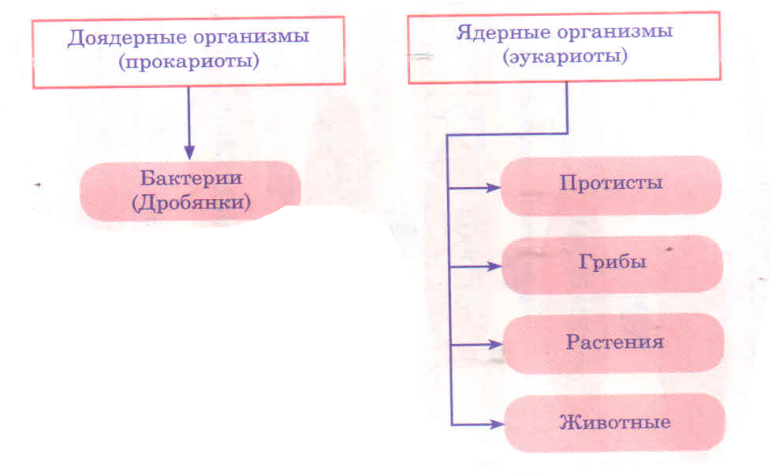 Основной единицей классификации является ВИД2)  Свойства живых организмовКлеточное строение (клетка - структурная и функциональная единица живых организмов)Сходство химического состава (более 98% составляют  элементы О, С, Н, N; включают  органические вещества: белки, жиры, углеводы, нуклеиновые кислоты)Обмен веществ - совокупность химических превращений веществ в живых организмах, включающая процессы поступления веществ в организм, их изменения, накопления и удаления продуктов обменаПитание- поступление и усвоение веществ, необходимых для получения энергии и построения организмаАвтотрофное    ГетеротрофноеГетеротрофы (гетеротрофные организмы) – организмы, использующие в пищу  готовые органические вещества (животные, грибы, большинство протистов и бактерий)Автотрофы (автотрофные организмы)- организмы, образующие органические вещества из неорганических (растения, некоторые протисты и бактерии)Дыхание – разрушение органических веществ под действием кислорода с образованием углекислого газа и воды с выделением энергииВыделение – удаление из организма в окружающую среду продукты своей жизнедеятельностиПотребление и временное накопление энергииПодвижность – способность к перемещению в пространствеРаздражимость- способность отвечать на внешние и внутренние воздействияРост –увеличение массы и размеров живых организмов, обусловленное образованием в ней новых структурРазмножение – способность организмов воспроизводить себе подобныхНаследственность - способность организмов передавать потомкам свои признаки и свойства в неизменном видеИзменчивость- способность организмов приобретать новые свойства и признаки, приводящие к возникновению различий между родителями и потомством и между особями одного видаТестовый контроль:Питание живых организмов – это: а)поглощение питательных веществ из окружающей среды, б)поглощение воды, в) поглощение кислородаЖивые организмы получают энергию для жизнедеятельности: а)в результате расщепления питательных веществ и взаимодействия их с кислородом, б)благодаря движению, в) греясь  в лучах солнцаРаздражимость — это: а) способность живого организма отвечать на определенные внешние воздействия; б) способность организмов передвигаться; в)способность организмов поглощать вещества из окружающей средыЧто представляет собой размножение? а) Увеличение количества особей того или иного вида; б) образование новых органов у растений; в) увеличение размеров особейЧто такое рост организмов? а) Увеличение массы и размеров особи; б)отложение в запас питательных веществ; в) поглощение воды завядающими после продолжительной засухи растениями во время дождя.Найдите правильное утверждение: а)	если двигается, то живое; б) если размножается, то живое; в) дышат только животные; г) только растения растутИз клеток состоят: а) растения, грибы, люди; б) Земля, Луна, Солнце; в)Солнце, бактерии, животныеЖивой мир делится на царства: а) Прокариоты, б) Бактерии, в)Эукариоты, г)Протисты, д) Грибы, е) Багрянки, ж) Растения, з) ЖивотныеВыделяют следующее количество надцарств живой природы: а) два;	б)четыре; в)три;	г)пять.Выберите ответ, в котором правильно указаны над царства живой природы: а)Багрянки, б)Протисты, в) Прокариоты, г) Дробянки (Бактерии), д)ЭукариотыОдноклеточные, колониальные и многоклеточные организмы, имеющие оформленное ядро, относятся к надцарству: а)растения, б)прокариоты, в)эукариоты, г)бактерииК царству Бактерии относятся организмы: а) одноклеточные и колониальные, которые содержат или не содержат хлорофилл; б) одноклеточные и колониальные, не имеющие в клетках оформленного ядра; в) являющиеся в пищевых цепях разрушителями; г) гетеротрофные, видимые только под микроскопом.Домашнее задание: параграф 1